  Let G be a group. Show that   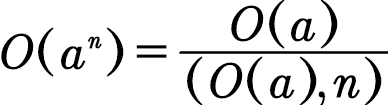                              for all     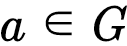                         where n is an integer and                        (O(a), n) = greatest common divisor of O(a) and n. 